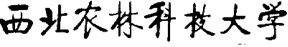 大学生创新创业训练计划项目结题报告西北农林科技大学教务处制基本情况研究过程简介研究总结报告四、经费使用情况五、指导教师意见六、学院评审意见七、学校创新创业训练计划领导小组审核意见项目名称项目编号项目负责人专业班级学院执行年限电  话E-mail填表日期项目名称项目名称成果形式成果形式立项时间     年    月   日     年    月   日完成时间完成时间年  月  日年  月  日验收时间     年    月   日     年    月   日项目主要研究人员序号姓  名学号专业班级所在学院项目分工项目主要研究人员1项目主要研究人员2项目主要研究人员3项目主要研究人员4项目主要研究人员5内容提示：研究过程中财务执行情况；团队成员分工和合作情况；研究报告、研究日记的完整性；项目研究的目的、意义；研究成果的主要内容、重要观点或对策建议；创新特色、实践意义和社会影响；发表论文及获得专利情况等。（限定在1500字左右，附件另附）内容提示：预定计划执行情况，项目研究和实践情况，研究工作中取得的主要成绩和收获，研究工作有哪些不足，有哪些问题尚需深入研究，研究工作中的困难、问题和建议。（限定在1000字左右，附件另附）经费合计    元，其中，学校配套资助      元，学院（所）配套资助           元，其他经费          元。经费支出情况：内容提示：包括项目的组织实施、研究成果、经费使用等情况。指导教师（签字）：年    月    日内容提示：院系专家组对结题的意见，包括对项目研究工作和研究成果的评价等。专家组组长（签字）：年    月    日负责人（签章）：年    月    日